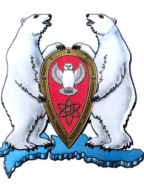 АДМИНИСТРАЦИЯ МУНИЦИПАЛЬНОГО ОБРАЗОВАНИЯ ГОРОДСКОЙ ОКРУГ «НОВАЯ ЗЕМЛЯ»ПОСТАНОВЛЕНИЕпроект«    » декабря 2022 г. № рп Белушья ГубаОб утверждении Программы профилактики рисков причинения вреда (ущерба) охраняемым законом ценностям при осуществлении муниципального контроля на автомобильном транспорте и в дорожном хозяйстве на территории МО ГО «Новая Земля» на 2023 годВ соответствии со статьей 44 Федерального закона от 31.07.2020 № 248-ФЗ «О государственном контроле (надзоре) и муниципальном контроле в Российской Федерации», статьей 17.1 Федерального закона от 06.10.2003 № 131-ФЗ «Об общих принципах организации местного самоуправления в Российской Федерации», Постановлением Правительства Российской Федерации от 25.06.2021 № 990 «Об утверждении Правил разработки и утверждения контрольными (надзорными) органами программы профилактики рисков причинения вреда (ущерба) охраняемым законом ценностям», решением Совета депутатов муниципального образования городской округ «Новая Земля от 09.11.2021 № 04 Об утверждении Положения «О муниципальном контроле на автомобильном транспорте и в дорожном хозяйстве на территории муниципального образования городской округ «Новая Земля»администрация постановляет:1. Утвердить Программу профилактики рисков причинения вреда (ущерба) охраняемым законом ценностям при осуществлении муниципального контроля на автомобильном транспорте и в дорожном хозяйстве на 2023 год, согласно Приложению.2.	Настоящее постановление вступает в силу со дня его официального опубликования в газете «Новоземельские вести» и на официальном сайте муниципального образования городской округ «Новая Земля».3.	Контроль за исполнением настоящего постановления возложить на заместителя главы администрации.Глава муниципального образования		                               А.Н. СимовинУТВЕРЖДЕНАпостановлением администрациимуниципального образованияМО ГО «Новая Земля»от «   » декабря 2022 г. № Программа профилактики рисков (ущерба) причинения вреда охраняемым законом ценностям при осуществлении муниципального контроля на автомобильном транспорте и в дорожном хозяйстве на 2023 год1. Анализ текущего состояния осуществления муниципального контроля на автомобильном транспорте и в дорожном хозяйстве, описание текущего развития профилактической деятельности контрольного органа, характеристика проблем, на решение которых направлена программа профилактики1. Программа профилактики рисков причинения вреда (ущерба) охраняемым законом ценностям при осуществлении муниципального контроля на автомобильном транспорте и в дорожном хозяйстве на 2023 год представляет собой систему мероприятий, направленных на снижение уровня допускаемых физическими лицами, юридическими лицами, индивидуальными предпринимателями, нарушений законодательства.2. В зависимости от объекта, в отношении которого осуществляется муниципальный контроль на автомобильном транспорте и в дорожном хозяйстве, выделяются следующие типы контрольном лиц:- физические лица, юридические лица, индивидуальные предприниматели, осуществляющие деятельность в области автомобильных дорог и дорожной деятельности, установленных в отношении автомобильных дорог;- физические лица, юридические лица, индивидуальные предприниматели, осуществляющие деятельность в области перевозок по муниципальным маршрутам регулярных перевозок.3. Профилактическое сопровождение контролируемых лиц в текущем периоде направлено на:- ежемесячный мониторинг и актуализацию перечня нормативных правовых актов, соблюдение которых оценивается в ходе контрольных мероприятий;- информирование о результатах проверок и принятых контролируемыми лицами мерах по устранению выявленных нарушений; - обсуждение правоприменительной практики за соблюдением контролируемыми лицами требований законодательства.4. По результатам контрольных мероприятий, проведенных в текущем периоде, наиболее значимыми проблемами являются несоблюдение юридическими лицами требований законодательства, в части содержания автомобильных дорог                  и пассажирских перевозок.5.Описание ключевых наиболее значимых рисков.Вероятность нарушения юридическими лицами, индивидуальными предпринимателями, установленных требований законодательства в сфере автомобильного транспорта и дорожного хозяйства.6. Описание текущей и ожидаемой тенденций, которые могут оказать воздействие на состояние подконтрольной сферы.Совершенствование нормативной правовой базы в области осуществления деятельности муниципального контроля на автомобильном транспорте                                         и в дорожном хозяйстве, в том числе исключение избыточных, дублирующих устаревших обязательных требований, дифференциация обязательных требований, ужесточение санкций по отдельным правонарушениям может способствовать снижению количества правонарушений в сфере муниципального в сфере автомобильного транспорта и дорожного хозяйства.2. Цели и задачи реализации программы профилактикиЦелями профилактики рисков причинения вреда (ущерба) охраняемым законом ценностям являются:1. Стимулирование добросовестного соблюдения обязательных требований всеми контролируемыми лицами.2. Устранение условий, причин и факторов, способных привести к нарушениям обязательных требований и (или) причинению вреда (ущерба) охраняемым законом ценностям.3. Создание условий для доведения обязательных требований до контролируемых лиц, повышение информированности о способах их соблюдения.(в редакции постановления администрации от 01.02.2022 № 05) Для достижения целей необходимо решение следующих задач: 4. Предотвращение рисков причинения вреда (ущерба) охраняемым законом ценностям.5. Проведение профилактических мероприятий, направленных на предотвращение причинения вреда охраняемым законом ценностям.6. Информирование, консультирование контролируемых лиц с использованием информационно – телекоммуникационных технологий.7. Обеспечение доступности информации об обязательных требованиях и необходимых мерах по их исполнению.8. Определение перечня видов и сбор статистических данных, необходимых для организации профилактической работы.3. Перечень профилактических мероприятий, сроки (периодичность) их проведения Таблица 14. Показатель результативности и эффективности программы профилактики рисков причинения вреда.Реализация программы профилактики способствует:1. Увеличению доли контролируемых лиц, соблюдающих обязательные требования законодательства при осуществлении деятельности на автомобильном транспорте и в дорожном хозяйстве.2. Развитию системы профилактических мероприятий, проводимых Администрацией.3.Повышению качества предоставляемых транспортных услуг.Оценка эффективности реализации программы по итогам года осуществляется по следующим показателям.Таблица 2Для оценки эффективности и результативности программы используются следующие показатели, таблица № 3.Таблица 3         Перечень уполномоченных лиц, ответственных за организацию и проведение профилактических мероприятий Программы на 2023 год приведен в таблице № 4.                                                                                                                              Таблица 4№ п/пНаименование мероприятияСрок исполненияСрок исполненияОтветственный исполнительОтветственный исполнитель1.Информирование1.Информирование1.Информирование1.Информирование1.Информирование1Информирование физических лиц, юридических лиц, индивидуальных предпринимателей, по вопросам соблюдения обязательных требований, путем размещения и поддержания в актуальном состоянии на официальном сайте Администрации 1. Текстов нормативных правовых актов, регулирующих осуществление муниципального контроля.2. Сведений об изменениях, внесенных в нормативные правовые акты, регулирующие осуществление муниципального контроля, о сроках и порядке их вступления в силу.3. Перечней нормативных правовых актов с указанием структурных единиц этих актов, содержащих обязательные требования, оценка соблюдения которых является предметом муниципального контроля, а также информацию о мерах ответственности, применяемых при нарушении обязательных требований, с текстами в действующей редакции.1 раз в квартал1 раз в кварталЗаместитель главы администации,Правовой отделЗаместитель главы администации,Правовой отдел14. Программы профилактики рисков причинения вреда.не позднее 25 декабря предшествующего годане позднее 25 декабря предшествующего годаЗаместитель главы администации,Правовой отделЗаместитель главы администации,Правовой отдел15. Сведений о способах получения консультаций по вопросам соблюдения обязательных требований.        1 раз в год        1 раз в годЗаместитель главы администации,Правовой отделЗаместитель главы администации,Правовой отдел16. Перечень сведений, которые могут запрашиваться у контролируемого лица.        1 раз в год        1 раз в годЗаместитель главы администации,Правовой отделЗаместитель главы администации,Правовой отдел17. Проверочных листов.не позднее 5 рабочих дней после их утвержденияне позднее 5 рабочих дней после их утвержденияЗаместитель главы администрацииЗаместитель главы администрации8. Информации и сведений, выносимых на обсуждение при организации и проведении публичных мероприятий.не реже 1 раза в годне реже 1 раза в годЗаместитель главы администрацииЗаместитель главы администрации2.Объявление предостережения2.Объявление предостережения2.Объявление предостережения2.Объявление предостережения2.Объявление предостережения2.Объявление предостережения2Выдача контролируемому лицу предостережения о недопустимости нарушений обязательных требований
при осуществлении деятельности на автомобильном транспорте и в дорожном хозяйстве.при принятии решения должностными лицами, уполномоченными на осуществление муниципального контроляпри принятии решения должностными лицами, уполномоченными на осуществление муниципального контроляГлава муниципального образованияГлава муниципального образования3.Консультирование3.Консультирование3.Консультирование3.Консультирование3.Консультирование3Консультирование осуществляется по вопросам:1. Организации и осуществления муниципального контроля.2. Порядка осуществления профилактических, контрольных мероприятий, установленных Положением.3. Соблюдения требований региональных нормативных правовых актов, муниципальных нормативных правовых актов администрации, регулирующих деятельность муниципального контроля на автомобильном транспорте и в дорожном хозяйстве.по запросу,способы консультирования: по телефону, на личном приеме, в ходе проведения контрольных и профилактических мероприятий, посредством видео-конференц-связи.по запросу,способы консультирования: по телефону, на личном приеме, в ходе проведения контрольных и профилактических мероприятий, посредством видео-конференц-связи.Заместитель главы администрации, правовой отдел Заместитель главы администрации, правовой отдел 4.Профилактический визит4.Профилактический визит4.Профилактический визит4.Профилактический визит4.Профилактический визит4Профилактическая беседа по месту осуществления деятельности контролируемого лица либо путем использования конференц-связи.Профилактическая беседа по месту осуществления деятельности контролируемого лица либо путем использования конференц-связи.3 квартал 2023 года3 квартал 2023 годаЗаместитель главы администрацииПоказательПериод, годПоказатель2023Количество проведенных проверок, (ед.)Количество выявленных нарушений в сфере муниципального контроля на автомобильном транспорте и в дорожном хозяйстве подконтрольными субъектами, (ед.)Количество проведенных профилактических мероприятий в контрольной деятельности, (ед.)Количество мероприятий (публикаций) по информированию населения о требованиях муниципального контроля на автомобильном транспорте и в дорожном хозяйстве, (ед.)Показатель60 % и менее61-85 %86-99 %100% ЭффектНедопустимыйНизкийПлановыйЭффективный№ п/пФИОДолжностьФункцииКонтакты1Кравцова Татьяна НиколаевнаЗаместитель главы администрации муниципального образования городской округ «Новая Земля». Организация и координация деятельности по реализации Программыnz_admin@mail.ru2Организация и проведение мероприятий Программы